МІНІСТЕРСТВО ОСВІТИ І НАУКИ УКРАЇНИНАЦІОНАЛЬНИЙ УНІВЕРСИТЕТ «ЧЕРНІГІВСЬКА ПОЛІТЕХНІКА»Навчально-науковий інститут електронних та інформаційних технологійКафедра інформаційних технологій та програмної інженерії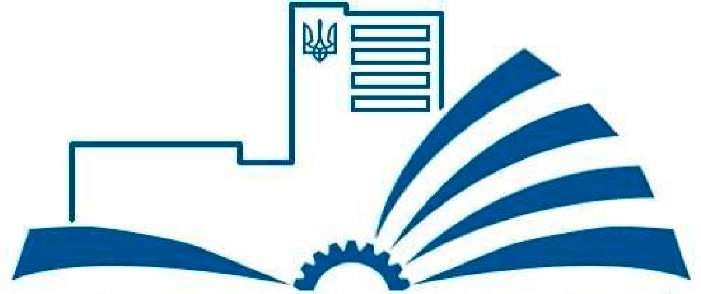 ОСВІТНЬО-ПРОФЕСІЙНА ПРОГРАМАІнженерія програмного забезпеченняПершого рівня вищої освітиза спеціальністю 121 «Інженерія програмного забезпечення»галузь знань 12 Інформаційні технологіїКваліфікація: бакалавр з інженерії програмного забезпеченняЗАТВЕРДЖЕНО ВЧЕНОЮ РАДОЮ (протокол № 3 від «25» березня 2019 р.)Освітня програма введена в діюз «01» вересня 2019р. (наказ № 37 від «25» березня 2019р.)Зі змінами, затвердженими Вченою радоювід «27» квітня 2020 р., протокол № 3,наказ № 69 від «27» квітня 2020 р.;від «22» лютого 2021 р., протокол №2,наказ № 35 від «22» лютого 2021 р.;від «31» серпня 2021 р., протокол № 6,наказ № 137 від «31» серпня 2021 р.;від «__» ________ 2022 р., протокол № _,наказ № ___ від «__» ________ 2022 р.;Голова вченої ради Ректор________________ /О.О. Новомлинець/ПЕРЕДМОВАРозроблено робочою групою спеціальності № 121 Інженерія програмного забезпечення у складі:1. Білоус Ірина Володимирівна, кандидат технічних наук, доцент кафедри інформаційних технологій та програмної інженерії Чернігівського національного технологічного університету –керівник робочої групи;2. Трунова Олена Василівна, кандидат педагогічних наук, доцент, доцент кафедри інформаційних технологій та програмної інженерії Чернігівського національного технологічного університету3. Задорожній Артем Олександрович, кандидат технічних наук, доцент, доцент кафедри інформаційних технологій та програмної інженерії Чернігівського національного технологічного університетуРозроблено на основі стандарту вищої освіти за спеціальністю 121 "Інженерія програмного забезпечення" галузі знань 12 "Інформаційні технології", затвердженого Наказом Міністерства освіти і науки України від"29" жовтня 2018 р. № 1166Додаються рецензії стейкхолдерів:1. Лисецького Юрія Михайловича, д.т.н., генерального директора ДП «ЕС ЕНД ТІ Україна»2. Лисиці Ірини Миколаївни, координаторки Чернігівського ІТ кластеруПрофіль освітньої програми зі спеціальності 121 «Інженерія програмного забезпечення» 2 Перелік компонент освітньо-професійної програми та їх логічна послідовність2.1. Перелік компонент ОП2.2 Структурно-логічна схема ОППослідовність навчальної діяльності здобувача за денною формою навчання:3 Форма атестації  здобувачів вищої освіти освітньо-професійної програмиАтестація випускників освітньої програми спеціальності 121 Інженерія програмного забезпечення проводиться у формі відкритого та публічного захисту кваліфікаційної бакалаврської роботи. Випускна кваліфікаційна робота ставить за мету визначення загального науково-технічного, професійного та культурного рівнів претендента на ступінь вищої освіти бакалавра шляхом контролю його знань та вмінь, оцінку здатності самостійно проводити аналіз поставленої задачі, формулювати мету, завдання та висновки, подавати письмово та усно матеріал роботи та представляти результати під час публічного захисту.Атестація завершується видачею документу встановленого зразка про присудження йому ступеня бакалавра із присвоєнням кваліфікації бакалавр з інженерії програмного забезпечення .Вимоги до кваліфікаційної роботи: розв’язання спеціалізованого завдання або практичної задачі інженерії програмного забезпечення, що характеризуються комплексністю та невизначеністю умов, із застосуванням теорій та методів інформаційних технологій. Перевірка на плагіат, розміщення на офіційному сайті Університету або сайті кафедри інформаційних технологій та програмної інженерії, або у репозитарії Університету. На плагіат перевіряється зміст теоретичного обґрунтування проблеми, аналіз існуючих досліджень, математичні, схемотехнічні та конструктивні аспекти вирішення наукових та технічних задач.Матриця відповідності програмних компетентностей компонентам освітньої програмиМатриця забезпечення програмних результатів навчання компонентам освітньої програми1 – Загальна інформація1 – Загальна інформаціяПовна назва закладу вищої освіти та структурного підрозділуНаціональний університет «Чернігівська політехніка».ННІ електронних та інформаційних технологій. Кафедра інформаційних технологій та програмної інженерії Ступінь вищої освіти та назва кваліфікації мовою оригіналуБакалавр.Бакалавр з інженерії програмного забезпеченняОфіційна назва освітньої програми Інженерія програмного забезпеченняТип диплому та обсяг освітньої програмиТип диплому – одиничний.Диплом бакалавра, одиничний, 240 кредитів ЄКТС,Термін навчання 3 роки 10 місяцівНаявність акредитаціїАкредитація ОП «Інженерія програмного забезпечення»: умовна акредитація- рішення НА від 27.04.2021, протокол №7 (ID 2251). Термін дії до 27.04.2022 рокуЦикл/рівень НРК України - 6 рівень, FQ-EHEA – перший цикл, EQF-LLL - 6 рівеньПередумовиПовна загальна середня освітаПри вступі на базі ступеня «молодший бакалавр» (освітньо-кваліфікаційного рівня «молодший спеціаліст») може бути визнано та перезараховано не більше ніж 120 кредитів ЄКТС, отриманих в межах попередньої освітньої програми підготовки молодшого бакалавра (молодшого спеціаліста) зі спеціальностей галузі знань 12 Інформаційні технології та не більше ніж 60 кредитів ЄКТС, отриманих в межах попередньої освітньої програми підготовки молодшого бакалавра (молодшого спеціаліста) за іншими спеціальностямиПри вступі на базі ступеня «бакалавр» за іншими спеціальностями може бути визнано та перезараховано результати навчання, отримані в межах попередньої освітньої програми обсягом не більше ніж 90 кредитів ЄКТС.При вступі на основі ступеня «фаховий молодший бакалавр» може бути визнано та перезараховано не більше ніж 60 кредитів ЄКТС, отриманих за попередньою освітньою програмою фаховоїпередвищої освітиПрийом на основі ступенів «молодший бакалавр», «фаховий молодший бакалавр» або освітньо-кваліфікаційного рівня «молодший спеціаліст» здійснюється за результатами зовнішнього незалежного оцінювання в порядку, визначеному законодавствомМова (и) викладання УкраїнськаТермін дії освітньої програмиДо введення новоїІнтернет адреса постійного розміщення опису освітньої програмиhttps://op.stu.cn.ua/view/total_view.php 2 – Мета освітньої програми2 – Мета освітньої програмиМетою ОП є підготовка фахівців, здатних ставити і розв’язувати завдання, що пов’язані з розробкою, супроводженням та забезпеченням якості програмного забезпечення, орієнтованих на використання вітчизняних та міжнародних стандартів, з навичками роботи в команді в різних ролях в тому числі на міжнародному рівніМетою ОП є підготовка фахівців, здатних ставити і розв’язувати завдання, що пов’язані з розробкою, супроводженням та забезпеченням якості програмного забезпечення, орієнтованих на використання вітчизняних та міжнародних стандартів, з навичками роботи в команді в різних ролях в тому числі на міжнародному рівні3 – Характеристика освітньої програми3 – Характеристика освітньої програмиПредметна область (галузь знань, спеціальність, спеціалізація (за наявності))Галузь знань 12 Інформаційні технологіїСпеціальність 121 «Інженерія програмного забезпечення»Об’єктами вивчення є програмне забезпечення, процеси, інструментальні засоби та ресурси розробки, супроводження та забезпечення якості програмного забезпечення.Теоретичний зміст предметної області утворюють базові математичні, інформаційні, фізичні, економічні положення щодо створення і супроводження програмного забезпечення; основи доменного аналізу, моделювання, проектування, конструювання, супроводження програмного забезпечення.Методи, методики та технології: методи та технології розробки програмного забезпечення; збирання, обробки та інтерпретації результатів досліджень з інженерії програмного забезпечення.Інструменти та обладнання: програмно-апаратні та інструментальні засоби розробки, супроводження та експлуатації програмного забезпечення.Орієнтація освітньої програмиОсвітньо-професійна Основний фокус освітньої програми та спеціалізаціїЗагальний акцент сфокусовано на професійній підготовці у галузі інженерії програмного забезпечення, ґрунтуючись на системному аналізі здобутків провідних світових дослідників та розробників в цій галузі з врахуванням існуючих та інноваційних вимог, сформованих на глобальному ринку інформаційних технологійОсобливості програми:Формування компетентностей, які надають системне бачення в процесах розробки,  супроводження та забезпечення якості програмного забезпечення в різних галузях ринку інформаційних технологій, що є основною умовою забезпечення конкурентоспроможності сучасного фахівця.4 – Придатність випускників до працевлаштування та подальшого навчання4 – Придатність випускників до працевлаштування та подальшого навчанняПридатність до працевлаштуванняФахівець з інженерії програмного забезпечення може займати первинні посади:фахівець з розробки та тестування програмного забезпечення;фахівець з розроблення комп'ютерних програм;інженер з інформаційних технологій в промислових, фінансових, торгових, адміністративних організаціях;технік-програміст;технік із системного адміністрування;фахівець з комп'ютерної графіки (дизайну);Java-розробник;адміністратор Інтернет-додатків..Net-розробник.розробник /адміністратор баз даних.веб-розробник та веб-дизайнер.керівник / менеджер проектів складних програмних систем.Подальше навчанняМожливість продовжити навчання за освітньою програмою ступеня магістра5 – Викладання та оцінювання5 – Викладання та оцінюванняВикладання та навчанняОсновні підходи, методи та технології, які використовуються у даній програмі: проблемно-орієнтоване навчання, електронне навчання в системі Moodle, самонавчання, навчання на основі досліджень.Викладання проводиться у вигляді: лекцій, мультимедійних лекцій, семінарів, практичних занять, лабораторних робіт, самостійного навчання, індивідуальних занять.ОцінюванняУсні та письмові екзамени, практика, курсові роботи та проекти, презентації тощо.6 – Програмні компетентності6 – Програмні компетентностіІнтегральна компетентністьЗдатність розв'язувати складні спеціалізовані завдання або практичні проблеми інженерії програмного забезпечення, що характеризуються комплексністю та невизначеністю умов, із застосуванням теорій та методів інформаційних технологій.Загальні компетентностіЗК1. Здатність до абстрактного мислення, аналізу та синтезу.Загальні компетентностіЗК2. Здатність застосовувати знання у практичних ситуаціях.Загальні компетентностіЗК3. Здатність спілкуватися державною мовою як усно, так і письмово.Загальні компетентностіЗК4. Здатність спілкуватися іноземною мовою як усно, так і письмово.Загальні компетентностіЗК5. Здатність вчитися і оволодівати сучасними знаннями. Загальні компетентностіЗК6. Здатність до пошуку, оброблення та аналізу інформації з різних джерел.Загальні компетентностіЗК7. Здатність працювати в команді. Загальні компетентностіЗК8. Здатність діяти на основі етичних міркувань. Загальні компетентностіЗК9. Прагнення до збереження навколишнього середовища. Загальні компетентностіЗК10. Здатність діяти соціально відповідально та свідомо.Загальні компетентностіЗК11. Здатність реалізувати свої права і обов'язки як члена суспільства, усвідомлювати цінності громадянського (вільного демократичного) суспільства та необхідність його сталого розвитку, верховенства права, прав і свобод людини і громадянина в Україні.Загальні компетентностіЗК12. Здатність зберігати та примножувати моральні, культурні, наукові цінності і досягнення суспільства на основі розуміння історії та закономірностей розвитку предметної області, її місця у загальній системі знань про природу і суспільство та у розвитку суспільства, техніки і технологій, використовувати різні види та форми рухової активності для активного відпочинку та ведення здорового способу життя.Загальні компетентностіЗК13. Здатність працювати в міжнародному контекстіФахові компетентностіФК15. Здатність ідентифікувати, класифікувати та формулювати вимоги до програмного забезпеченняФахові компетентностіФК16. Здатність брати участь у проектуванні програмного забезпечення, включаючи проведення моделювання (формальний опис) його структури, поведінки та процесів функціонування.Фахові компетентностіФК17. Здатність розробляти архітектури, модулі та компоненти програмних систем.Фахові компетентностіФК18. Здатність формулювати та забезпечувати вимоги щодо якості програмного забезпечення у відповідності з вимогами замовника, технічним завданням та стандартами. Фахові компетентностіФК19. Здатність дотримуватися специфікацій, стандартів, правил і рекомендацій в професійній галузі при реалізації процесів життєвого циклу.Фахові компетентностіФК20. Здатність аналізувати, вибирати і застосовувати методи і засоби для забезпечення інформаційної безпеки (в тому числі кібербезпеки)Фахові компетентностіФК21. Володіння знаннями про інформаційні моделі даних, здатність створювати програмне забезпечення для зберігання, видобування та опрацювання даних.Фахові компетентностіФК22. Здатність застосовувати фундаментальні і міждисциплінарні знання для успішного розв'язання завдань інженерії програмного забезпечення.Фахові компетентностіФК23. Здатність оцінювати і враховувати економічні, соціальні, технологічні та екологічні чинники, що впливають на сферу професійної діяльності.Фахові компетентностіФК24. Здатність накопичувати, обробляти та систематизувати професійні знання щодо створення і супроводження програмного забезпечення та визнання важливості навчання протягом всього життя.Фахові компетентностіФК25. Здатність реалізовувати фази та ітерації життєвого циклу програмних систем та інформаційних технологій на основі відповідних моделей і підходів розробки програмного забезпечення.Фахові компетентностіФК26. Здатність здійснювати процес інтеграції системи, застосовувати стандарти і процедури управління змінами для підтримки цілісності, загальної функціональності і надійності програмного забезпечення.Фахові компетентностіФК27. Здатність обґрунтовано обирати та освоювати інструментарій з розробки та супроводження програмного забезпечення.Фахові компетентностіФК28. Здатність до алгоритмічного та логічного мислення.Фахові компетентностіФК 29. Здатність до розробки і реалізації методів тестування тавипробування програмних комплексівФахові компетентностіФК 30. Здатність проводити комплексну оцінку варіантів IT-проектів7 – Програмні результати навчання (ПРН)7 – Програмні результати навчання (ПРН)ПР01. Аналізувати, цілеспрямовано шукати і вибирати необхідні для вирішення професійних завдань інформаційно-довідникові ресурси і знання з урахуванням сучасних досягнень науки і техніки.ПР02. Знати кодекс професійної етики, розуміти соціальну значимість та культурні аспекти інженерії програмного забезпечення і дотримуватись їх в професійній діяльності.ПР03. Знати основні процеси, фази та ітерації життєвого циклу програмного забезпечення.ПР04. Знати і застосовувати професійні стандарти і інші нормативно-правові документи в галузі інженерії програмного забезпечення.ПР05. Знати і застосовувати відповідні математичні поняття, методи доменного, системного і об'єктно-орієнтованого аналізу та математичного моделювання для розробки програмного забезпечення.ПР06. Уміння вибирати та використовувати відповідну задачі методологію створення програмного забезпечення.ПР07. Знати і застосовувати на практиці фундаментальні концепції, парадигми і основні принципи функціонування мовних, інструментальних і обчислювальних засобів інженерії програмного забезпечення.ПР08. Вміти розробляти людино-машинний інтерфейс.ПР09. Знати та вміти використовувати методи та засоби збору, формулювання та аналізу вимог до програмного забезпечення.ПР10. Проводити передпроектне обстеження предметної області, системний аналіз об'єкта проектування.ПР11.Вибирати вихідні дані для проектування, керуючись формальними методами опису вимог та моделювання.ПР12.Застосовувати на практиці ефективні підходи щодо проектування програмного забезпечення.ПР13.Знати і застосовувати методи розробки алгоритмів, конструювання програмного забезпечення та структур даних і знань.ПР14.Застосовувати на практиці інструментальні програмні засоби доменного аналізу, проектування, тестування, візуалізації, вимірювань та документування програмного забезпечення.ПР15.Мотивовано обирати мови програмування та технології розробки для розв'язання завдань створення і супроводження програмного забезпечення.ПР16.Мати навички командної розробки, погодження, оформлення і випуску всіх видів програмної документації.ПР17.Вміти застосовувати методи компонентної розробки програмного і забезпечення.ПР18.Знати та вміти застосовувати інформаційні технології обробки, зберігання та передачі даних.ПР19.Знати та вміти застосовувати методи верифікації та валідації програмного забезпечення.ПР20.Знати підходи щодо оцінки та забезпечення якості програмного забезпечення.ПР21.Знати, аналізувати, вибирати, кваліфіковано застосовувати засоби забезпечення інформаційної безпеки (в тому числі кібербезпеки) і цілісності даних відповідно до розв'язуваних прикладних завдань та створюваних програмних систем.ПР22.Знати та вміти застосовувати методи та засоби управління проектами.ПР23.Вміти документувати та презентувати результати розробки програмного забезпечення.ПР24.Вміти проводити розрахунок економічної ефективності програмних систем.ПР 25. Мати навички виконання певних ролей в IT-проектах будь-якої складності.ПР01. Аналізувати, цілеспрямовано шукати і вибирати необхідні для вирішення професійних завдань інформаційно-довідникові ресурси і знання з урахуванням сучасних досягнень науки і техніки.ПР02. Знати кодекс професійної етики, розуміти соціальну значимість та культурні аспекти інженерії програмного забезпечення і дотримуватись їх в професійній діяльності.ПР03. Знати основні процеси, фази та ітерації життєвого циклу програмного забезпечення.ПР04. Знати і застосовувати професійні стандарти і інші нормативно-правові документи в галузі інженерії програмного забезпечення.ПР05. Знати і застосовувати відповідні математичні поняття, методи доменного, системного і об'єктно-орієнтованого аналізу та математичного моделювання для розробки програмного забезпечення.ПР06. Уміння вибирати та використовувати відповідну задачі методологію створення програмного забезпечення.ПР07. Знати і застосовувати на практиці фундаментальні концепції, парадигми і основні принципи функціонування мовних, інструментальних і обчислювальних засобів інженерії програмного забезпечення.ПР08. Вміти розробляти людино-машинний інтерфейс.ПР09. Знати та вміти використовувати методи та засоби збору, формулювання та аналізу вимог до програмного забезпечення.ПР10. Проводити передпроектне обстеження предметної області, системний аналіз об'єкта проектування.ПР11.Вибирати вихідні дані для проектування, керуючись формальними методами опису вимог та моделювання.ПР12.Застосовувати на практиці ефективні підходи щодо проектування програмного забезпечення.ПР13.Знати і застосовувати методи розробки алгоритмів, конструювання програмного забезпечення та структур даних і знань.ПР14.Застосовувати на практиці інструментальні програмні засоби доменного аналізу, проектування, тестування, візуалізації, вимірювань та документування програмного забезпечення.ПР15.Мотивовано обирати мови програмування та технології розробки для розв'язання завдань створення і супроводження програмного забезпечення.ПР16.Мати навички командної розробки, погодження, оформлення і випуску всіх видів програмної документації.ПР17.Вміти застосовувати методи компонентної розробки програмного і забезпечення.ПР18.Знати та вміти застосовувати інформаційні технології обробки, зберігання та передачі даних.ПР19.Знати та вміти застосовувати методи верифікації та валідації програмного забезпечення.ПР20.Знати підходи щодо оцінки та забезпечення якості програмного забезпечення.ПР21.Знати, аналізувати, вибирати, кваліфіковано застосовувати засоби забезпечення інформаційної безпеки (в тому числі кібербезпеки) і цілісності даних відповідно до розв'язуваних прикладних завдань та створюваних програмних систем.ПР22.Знати та вміти застосовувати методи та засоби управління проектами.ПР23.Вміти документувати та презентувати результати розробки програмного забезпечення.ПР24.Вміти проводити розрахунок економічної ефективності програмних систем.ПР 25. Мати навички виконання певних ролей в IT-проектах будь-якої складності.8 – Ресурсне забезпечення реалізації програм8 – Ресурсне забезпечення реалізації програмКадрове забезпеченняПрофесор – 1, доктор наук – 1, кандидати наук – 2, доцент – 3, старший викладач – 2, асистент - 4 Матеріально-технічне забезпеченняСучасне програмно-апаратне забезпечення інформаційно-комунікаційних технологій, комп’ютерні класи, мультимедійний комплекс, сучасна оргтехнікаІнформаційне та навчально-методичне забезпеченняСистема MOODLE, паперовий та електронний варіант навчально-методичного забезпечення навчального процесуФонд наукової бібліотеки нараховує 561597 примірників книг, брошур, періодичних видань, в т.ч.: навчальних видань – 338108 примірників, українською мовою – 315281  примірників. На одного студента в середньому припадає 48 примірників навчальної літератури.9 – Академічна мобільність9 – Академічна мобільністьНаціональна кре-дитна мобільністьДопускаються індивідуальні угоди про академічну мобільність для навчання та проведення досліджень в університетах та наукових установах України.Міжнародна кредитна мобільністьАкадемічна мобільність студентів здійснюється на підставі укладення угод про співробітництво між іноземним або вітчизняним вищим навчальним закладом та Університетом (далі - «ВНЗпартнери»), за узгодженими та затвердженими в установленому порядку індивідуальними навчальними планами студентів та програмами навчальних дисциплін.Навчання іно-земних здобувачів вищої освітиПрограма передбачає можливість навчання іноземних здобувачіввищої освіти відповідно до законодавстваКод н/дКомпонент освітньої програми (навчальні дисципліни, курсові проекти (роботи), практики, кваліфікаційна робота)Кількість кредитівФорма підсумкового контролю1234Обов'язкові компоненти ОПОбов'язкові компоненти ОПОбов'язкові компоненти ОПОбов'язкові компоненти ОПОК1Історія України4ІСПИТОК3Філософія4ІСПИТОК4Фахова українська мова та основи ділової комунікації3ЗАЛІКОК5Іноземна мова 16ЗАЛІКОК6Безпека життєдіяльності та основи охорони праці3ЗАЛІКОК7Основи академічного письма3ЗАЛІКОК8Громадянська освіта3ЗАЛІКОК10Комп'ютерні числення10ІСПИТ, ІСПИТОК11Комп'ютерна дискретна математика12ІСПИТ, ІСПИТ, ІСПИТОК12Теорія ймовірностей і мат статистика3ЗАЛІКОК13Фізичне виховання12ЗАЛІКОК14Людино-машинна взаємодія3ЗАЛІКОК15Програмно-апаратні засоби персональних комп'ютерів3ЗАЛІКОК16Основи програмування12ІСПИТ, ІСПИТ, КПОК17Операційні системи. Частина 14ІСПИТОК18Операційні системи. Частина 24ІСПИТОК19Веб-технології та веб-дизайн3ЗАЛІКОК20Проектування програмного забезпечення7ІСПИТ, ЗАЛІК, КПОК21Об’єктно-орієнтоване програмування9ІСПИТ, ІСПИТ, КПОК22Бази даних9ІСПИТ, ІСПИТ,КПОК23Програмування мобільних пристроїв3ЗАЛІКОК24Java  та C# технології прикладного програмування9ІСПИТ,ІСПИТОК25Програмування Internet-систем4ІСПИТОК26Системи штучного інтелекту4ІСПИТОК27Архітектура комп'ютерних мереж3ЗАЛІКОК28Менеджмент проектів програмного забезпечення4ЗАЛІКОК29Засоби інтеграції розподілених систем3ЗАЛІКОК30Якісь програмного забезпечення та тестування5ЗАЛІКЗагальний обсяг обов’язкових компонент:                           162Загальний обсяг обов’язкових компонент:                           162Загальний обсяг обов’язкових компонент:                           162Загальний обсяг обов’язкових компонент:                           162Вибіркові компоненти ОПВибіркові компоненти ОПВибіркові компоненти ОПВибіркові компоненти ОПВБ 1.1Історія Української культури3ЗАЛІКВБ 1.2Риторика3ЗАЛІКВБ 1.3Корпоративна культура3ЗАЛІКВБ 1.4Тренінг-курс «Психологія ділових відносин»3ЗАЛІКВБ 1.5Тренінг-курс «Лідерство та team building»3ЗАЛІКВБ 1.6Тренінг-курс «Креативне мислення та інтелектуальна власність»3ЗАЛІКВБ 1.7Комунікаційний менеджмент3ЗАЛІКВБ 1.8Дисципліна на вибір з іншої ОП, яка формує соціальні навички (soft skills)3ЗАЛІКВБ 1.9Психологія впливу3ЗАЛІКВБ 1.10Психологія успіху3ЗАЛІКВБ 1.11Тренінг-курс «Сучасні медіа»3ЗАЛІКВБ 2.1Сучасна економіка3ЗАЛІКВБ 2.2Управління бізнесом3ЗАЛІКВБ 2.3Фінансова грамотність3ЗАЛІКВБ 2.4Фінансово-економічна безпека3ЗАЛІКВБ 2.5Маркетинг3ЗАЛІКВБ 2.6Тренінг курс «Start up creation»3ЗАЛІКВБ 2.7Економіка підприємства3ЗАЛІКВБ 2.8Дисципліна на вибір з іншої ОП, яка формує підприємницькі навички3ЗАЛІКВБ 3Чисельні методи4ІСПИТВБ 4Дослідження операцій4ІСПИТВБ 5Моделювання систем5ІСПИТВБ 6Імітаційне моделювання5ІСПИТВБ 7Інтелектуальний аналіз даних5ІСПИТВБ 8Математичні методи підтримки прийняття рішень5ІСПИТВБ 9Емпіричні методи програмної інженерії4ІСПИТВБ 10Комп'ютерні технології статистичної обробки даних4ІСПИТВБ 11Проектування трансляторів4ІСПИТВБ 12Системне програмування та адміністрування ОС4ІСПИТВБ 13Методи обробки інформації в системах відеоспостереження4ЗАЛІКВБ 14Цифрова  обробка зображень4ЗАЛІКВБ 15Архітектура програмного забезпечення4ІСПИТВБ 16Кодування та захист інформації4ІСПИТВБ 17Скриптові мови програмування 5ІСПИТВБ 18Інструментальні засоби розробки та підтримки програмних систем5ІСПИТВБ 19Системний аналіз процесів комп'ютеризації6ІСПИТВБ 20Моделювання бізнес-процесів комп’ютеризації6ІСПИТВБ 21Системи захисту обчислювальних мереж5ЗАЛІКВБ 22Програмні засоби мережевих технологій5ЗАЛІКВБ 23Розпізнавання образів та обробка зображень4ІСПИТВБ 24Організація промислового виробництва програмного забезпечення 4ІСПИТВБ 25Проектування геоінформаційних систем4ІСПИТВБ 26Адміністрування баз даних4ІСПИТЗагальний обсяг вибіркових компонент:                                60Загальний обсяг вибіркових компонент:                                60Загальний обсяг вибіркових компонент:                                60Загальний обсяг вибіркових компонент:                                60Практична підготовкаП1Проектно-технологічна практика3ЗАЛІКП2Навчально-технологічна практика3ЗАЛІКП3Виробнича практика з комп'ютерних технологій3ЗАЛІКП4Переддипломна практика3ЗАЛІКПідготовка до атестаціїА1Випускна кваліфікаційна робота6ЗАГАЛЬНИЙ ОБСЯГ ОСВІТНЬОЇ ПРОГРАМИ               240ЗАГАЛЬНИЙ ОБСЯГ ОСВІТНЬОЇ ПРОГРАМИ               240ЗАГАЛЬНИЙ ОБСЯГ ОСВІТНЬОЇ ПРОГРАМИ               240ЗАГАЛЬНИЙ ОБСЯГ ОСВІТНЬОЇ ПРОГРАМИ               240СеместрВиди навчальної діяльності131 крДисципліни циклу загальної підготовки ОК5(2)ОК10(5) ОК11(4) ОК13(3) Дисципліни циклу професійної підготовкиОК14(3) ОК15(3) ОК16(7) ОК17(4) 229 крДисципліни циклу загальної підготовки ОК1(4) ОК5(2) ОК7(3) ОК10(5)  ОК11(4) ОК13(3)Дисципліни циклу професійної підготовки ОК16(5) Практична підготовка    П1(3)331 крДисципліни циклу загальної підготовки ОК5(2) ОК11(4) ОК12(3) ОК13(3)Дисципліни циклу професійної підготовки ОК18(4) ОК21(5) ОК19(3)Дисципліни циклу загальної підготовки за вільним вибором студента ВБ3,ВБ4(4) ВБ1(3)429 крДисципліни циклу загальної підготовки ОК3(4) ОК5(2) ОК6(3) ОК13(3)Дисципліни циклу професійної підготовки ОК21(4) ОК22(5) Дисципліни циклу професійної підготовки за вільним вибором студента ВБ5,ВБ6(5) Практична підготовка     П2(3)531 крДисципліни циклу загальної підготовки ОК5(2)ОК4(3) Дисципліни циклу професійної підготовкиОК22(4) ОК24(4) ОК25(4) ОК29(3) ОК27(3)Дисципліни циклу професійної підготовки за вільним вибором студента ВБ9,ВБ10(4)ВБ11,ВБ12(4)629 крДисципліни циклу загальної підготовки ОК5(2) ОК8(3) Дисципліни циклу професійної підготовки ОК20(4)  ОК24(5) Дисципліни циклу професійної підготовки за вільним вибором студента ВБ13,ВБ14(4) ВБ15,ВБ16(4), ВБ25,ВБ26(4)Практична підготовка         П3(3)730 крДисципліни циклу загальної підготовки ОК5(2) ОК30(5)Дисципліни циклу професійної підготовки ОК20(3) ОК23(3) ОК26(4) Дисципліни циклу загальної підготовки за вільним вибором студентаВБ2(3)Дисципліни циклу професійної підготовки за вільним вибором студента ВБ7,ВБ8(5) ВБ17,ВБ18(5) 830 крДисципліни циклу загальної підготовки ОК5(2) Дисципліни циклу професійної підготовки ОК28(4)Дисципліни циклу професійної підготовки за вільним вибором студента ВБ19,ВБ20(6) ВБ21,ВБ22(5) ВБ23,ВБ24(4)Практична підготовка      П4(3)Підготовка випускної кваліфікаційної роботи   А1(6)ОК1ОК3ОК4ОК5ОК6ОК7ОК8ОК10ОК11ОК12ОК13ОК14ОК15ОК16ОК17ОК18ОК19ОК20ОК21ОК22ОК23ОК24ОК25ОК26ОК27ОК28ОК29ОК30П1П2П3П4А1ЗК1**************************ЗК2*****************************ЗК3*******ЗК4**ЗК5*********************ЗК6****************************ЗК7**************ЗК8********ЗК9*ЗК10****ЗК11***ЗК12***ЗК13*********************ФК15******ФК16*****ФК17**********ФК18****ФК19*************ФК20*******ФК21******ФК22**********ФК23****ФК24***************ФК25*********ФК26*********ФК27************ФК28************ФК29*ФК30**ВБ1.1ВБ1.2ВБ1.3ВБ1.4ВБ1.5ВБ1.6ВБ1.7ВБ1.8ВБ1.9ВБ1.10ВБ1.11ВБ2.1ВБ2.2ВБ2.3ВБ2.4ВБ2.5ВБ2.6ВБ2.7ВБ2.8ВБ3ВБ4ВБ5ВБ6ВБ7ВБ8ВБ9ВБ10ВБ11ВБ12ВБ13ВБ14ВБ15ВБ16ВБ17ВБ18ВБ19ВБ20ВБ21ВБ22ВБ23ВБ24ВБ25ВБ26ЗК1***************************ЗК2**********************************ЗК3*********ЗК4*******ЗК5*******************************ЗК6**************************ЗК7********************ЗК8***********ЗК9ЗК10******ЗК11ЗК12*********ЗК13**********************ФК15***ФК16******ФК17**********ФК18**ФК19*********ФК20******ФК21*******ФК22***************ФК23***********ФК24**********ФК25***********ФК26******ФК27***********ФК28**********************ФК29*ФК30**ОК1ОК3ОК4ОК5ОК6ОК7ОК8ОК10ОК11ОК12ОК13ОК14ОК15ОК16ОК17ОК18ОК19ОК20ОК21ОК22ОК23ОК24ОК25ОК26ОК27ОК287ОК29ОК30П1П2П3П4А1ПР 1***************************ПР 2*******ПР 3******ПР 4************ПР 5************ПР 6******ПР 7****************ПР 8*********ПР 9*****ПР 10******ПР 11***ПР 12******ПР 13*********ПР 14*******ПР 15*************ПР 16**********ПР 17*******ПР 18*************ПР 19**ПР 20****ПР 21******ПР 22***ПР 23***********ПР 24**ПР25*************ВБ1.1ВБ1.2ВБ1.3ВБ1.4ВБ1.5ВБ1.6ВБ1.7ВБ1.8ВБ1.9ВБ1.10ВБ1.11ВБ2.1ВБ2.2ВБ2.3ВБ2.4ВБ2.5ВБ2.6ВБ2.7ВБ2.8ВБ3ВБ4ВБ5ВБ6ВБ7ВБ8ВБ9ВБ10ВБ11ВБ12ВБ13ВБ14ВБ15ВБ16ВБ17ВБ18ВБ19ВБ20ВБ21ВБ22ВБ23ВБ24ВБ25ВБ26ПР1******************************ПР2************ПР3*****ПР4****ПР5****************ПР6*****ПР7*******ПР8**ПР9****ПР10*********ПР11******ПР12*****ПР13********ПР14********ПР15************ПР16**ПР17*****ПР18************ПР19ПР20ПР21*****ПР22****ПР23***ПР24********ПР25**********